Лекція 2.1. МасштабПлан1. Пропорційне співвідношення. Масштаб і масштабність2. Види масштабів1. Пропорційне співвідношення. Масштаб і масштабністьДля характеристики пропорційності предметів, цілого і окремих його частин, а також предмета і людини використовують поняття масштабу і масштабності. Сприйняття реальної величини предметів виникає тільки в порівнянні їх один з одним. Почуття масштабності – це реальне сприйняття світу, окремих явищ в їх конкретній величині, пропорційності об'єкта (будівлі, споруди, пам'ятника, предметів обладнання та благоустрою, експоната виставки, стенду на вулиці) з людиною, архітектурним та природним оточенням. Велику роль у досягненні правильної масштабності промислових виробів грають деталі, розмір яких обумовлений технічними та ергономічними вимогами. Масштабність – найбільш складний засіб композиції. Всі предмети і вироби, які використовує людина в своїй діяльності, повинні бути співставні з розмірами людини, співрозмірні їй.Поняття масштабності прийшло в дизайн з архітектури і є важливою характеристикою предмета. Воно засноване на зіставленні величини розглянутого предмета і уявлень про цю величину. Довільно збільшувати або зменшувати виріб, що має будь-який функціональний або художньо-естетичний зміст, не можна. Людині властиве прагнення пов'язувати все, що вона створює з певною величиною. Відхилення від цього викликає внутрішній протест, а разом з ним і естетичну незадоволеність. Витоки цього, як вважають багато дослідників, у властивому свідомості людини внутрішньому «мірилу» величин.Окружність, наприклад, не має нюансів кривизни і тому сприймається меншою, ніж рівновеликий овал. Фігура, у якої співвідношення частин контрастніші, асоціюється з більшою величиною; там де ці співвідношення зближені, - з меншою.Масштаб мимоволі пов'язується в людській свідомості з оточенням. Один і той же предмет може здатися громіздким або, навпаки, нікчемним залежно від навколишнього його простору. Велике значення мають так звані вимірювачі масштабу. Це деталі, що мають «жорстке» функціональне призначення і відому величину. В інтер’єрі це висота сходових поручнів, сходинок, сидінь, яка завжди розрахована на зріст людини.  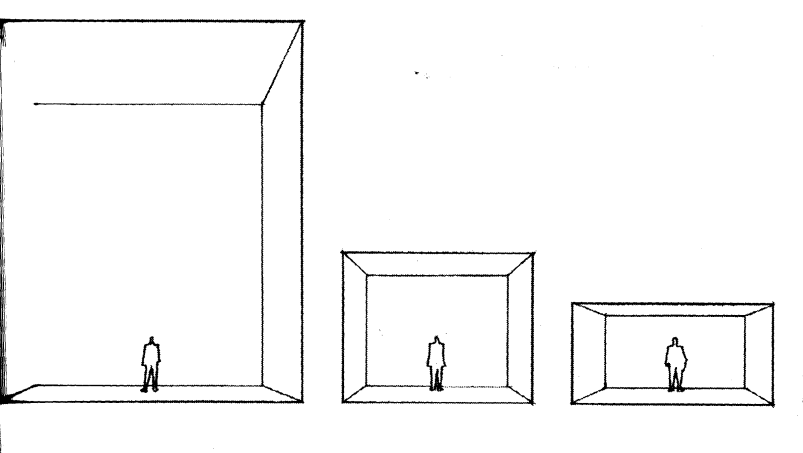 Рис. 1. Пропорційне співвідношенняПоряд з розумінням масштабності як пропорційності форм навколишнього середовища з людиною існує тлумачення масштабності як засобу композиції, засобу вирішення ідейно-образних завдань. Є такі поняття, як «великий масштаб» і «дрібний масштаб». Для великомасштабної споруди характерний великий лаконізм форм, великі членування, що надає враження монументальності. Камерні, дрібномасштабні споруди відрізняються малою кількістю членувань, насиченням деталями. Завдяки цьому вони справляють враження легкості і витонченості. Таким чином, художник-проектант за допомогою членувань і деталізації може надати композиції риси монументальності і сили або ж в залежності від призначення і образного змісту, зробити її легкою, камерною. 2. Види масштабівМасштаб – це відношення розмірів об’єкта, виконаних без спотворень до їхніх номінальних значень.Масштаб в дизайні тісно пов'язаний з пропорцією. Він, як і пропорція, має справу з відносними розмірами речей. Різниця полягає в тому, що пропорція стосується співвідношень між частинами композиції, а масштаб співвідносить розмір предмета з якимось визнаним стандартом або з відомою постійною величиною.Механічний масштаб – це фізичні розміри предмета в перерахунку на одиниці стандартної системи вимірювання.Візуальний масштаб - це розмір чогось по відношенню до навколишніх предметів. Люди часто порівнюють  предмети з якимись іншими предметами, розмір яких відомий. Наприклад, стіл може бути або сумірний приміщенню, або не сумірний - залежно від розмірів і пропорцій приміщення.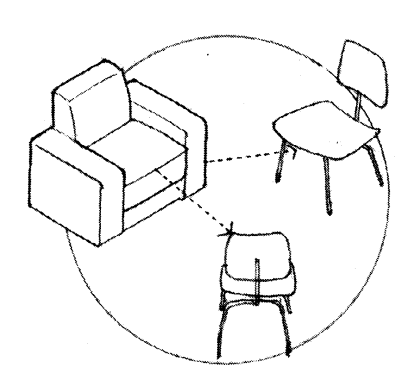 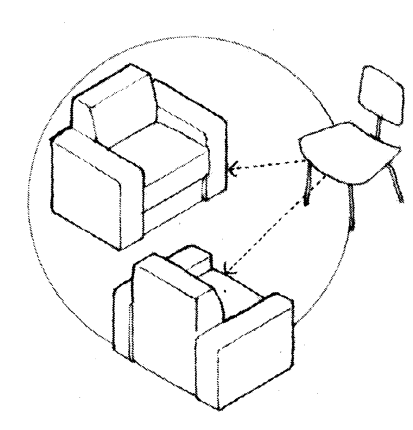 Рис. 2. Візуальний масштабПредмет може здаватись дрібномасштабним, якщо порівняти його з більш великими речами. І навпаки, можливо порахувати предмет великомасштабним, якщо він більший стандартних для даного класу предметів або ж оточений більш дрібними предметами.Людський масштаб - це почуття розміру того, що нас оточує. Якщо розміри приміщення або елементів інтер'єру змушують людину відчувати себе маленькою, то їм не вистачає людського масштабу. Якщо ж приміщення не пригнічує людину, а його елементи зручні з точки зору розмірів, вважають, що приміщення відповідає людському масштабу. Щоб упевнитися, що інтер'єр відповідає людському масштабу, використовують елементи, розміри яких звичні людині.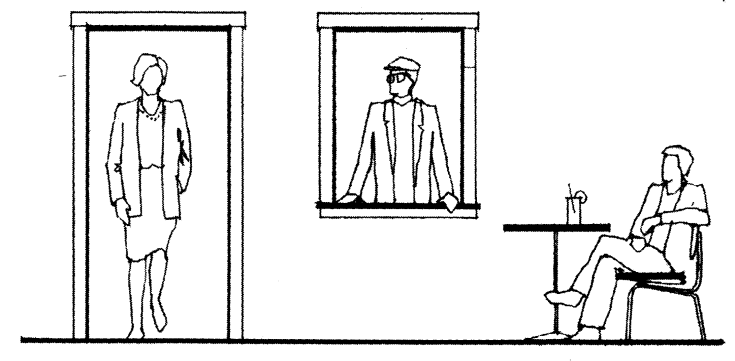 Рис. 3. Людський масштабМасштаб інтер'єру не обмежується одним набором співвідношень. Елементи інтер'єру одночасно співвідносяться з усім приміщенням, один з одним і з людьми, які користуються цим приміщенням. Нерідко деякі елементи, відповідні масштабу приміщення, виявляють різку невідповідність іншим елементам. Реальний масштаб відчувається через спів причетні людині предмети - столи, сидіння, стелажі. Масштабність вирішується багатьма засобами і часто впливає на створення художнього образу.Питання для самоконтролю1. Що таке почуття масштабності?2. З чим пов’язується масштаб в людській свідомості?3. Які існують вимірювачі масштабу в інтер’єрі?4. Які існують види масштабу?5. Що означає людський масштаб?